Реквізити навчальної дисципліниПрограма навчальної дисципліниОпис навчальної дисципліни, її мета, предмет вивчання та результати навчанняДисципліна Органічні сполуки в технології в'яжучих та композиційних матеріалів – є однією з фундаментальних дисциплін при підготовці фахівців з Хімічні технології неорганічних і органічних зв’язуючих та композиційних матеріалів, яка разом із іншими дисциплінами складає природничо-науковий цикл підготовки (нормативні дисципліни) бакалавра з даного напряму. Знання і вміння, набуті студентами під час вивчення дисципліни, застосовуються у таких дисциплінах циклу природничо-наукової підготовки (нормативні дисципліни) як аналітична, фізична та колоїдна хімія, лабораторних практикумах та бакалаврському дипломному проекту.Предмет дисципліни: органічна хімія. Метою дисципліни є формування у студентів здатностей:володіти методами спостереження, опису, ідентифікації, класифікації, об'єктів хімічної технології та продукції промисловості; використовувати теоретичні положення органічної хімії з метою вирішення типових задач фізико-хімічних процесів хімічної технології;володіти навичками роботи на сучасній навчально-наукової апаратурі при проведенні хімічних експериментів;використовувати положення органічної хімії з метою одержання даних для проектування хімічного обладнання.Після засвоєння навчальної дисципліни студенти мають продемонструвати такі результати навчання: знання: основи загальнотеоретичних дисциплін в об'ємі, необхідному для вирішення виробничих та дослідницьких завдань;зв’язки між  класами та гомологічними рядами органічних сполук, властивості органічних сполук з різними функціональними групами;знати проблематику використання органічних сполук в косметичних засобах.уміння: планувати синтез відповідних органічних сполук,  прогнозувати  практичне застосування;використовувати теоретичні положення органічної хімії з метою вирішення типових задач фізико-хімічних процесів хімічної технології;виявляти зв’язки між класами органічних сполук та здійснювати перетворення між ними.досвід: кількісно перетворювати одну речовину в іншу, виділяти її з реакційної суміші, очищати, ідентифікувати; визначати чистоту отриманого продукту. Пререквізити та постреквізити дисципліни (місце в структурно-логічній схемі навчання за відповідною освітньою програмою)Навчальний матеріал дисципліни Органічні сполуки в технології в'яжучих та композиційних матеріалів базується на знаннях, одержаних студентами при вивченні таких дисциплін, як Загальна та неорганічна хімія та Аналітична хімія тощо. Знання і вміння, набуті студентами під час вивчення дисципліни, застосовуються у таких дисциплінах циклу природничо-наукової підготовки (нормативні дисципліни) як Фізична хімія, Загальна хімічна технологія, з циклу професійно-практичної підготовки Хімія високомолекулярних сполук та численних лабораторних практикумах та бакалаврському дипломному проекті.Зміст навчальної дисципліни Тема 1.  Альдегіди та кетони.Структура, ізомерія і номенклатура альдегідів та кетонів. Найважливіші представники аліфатичних та ароматичних карбонільних сполук. Фізичні властивості. Основні методи одержання альдегідів і кетонів. Структура і реакційна здатність карбонільної групи та шляхи можливої функціоналізації альдегідів і кетонів. Реакції нуклеофільного приєднання: загальні закономірності. Схема механізму та приклади реакцій нуклеофільного приєднання. Реакції з водою та спиртами. Поняття про захисну групу. Приєднання металоорганічних сполук. Реакції з азотистими основами. Реакції відновлення альдегідів і кетонів. Взаємодія з іншими нуклеофілами: Реакція Віттіга.  Основні способи одержання енолів та енолятів. Основні напрямки функціоналізації. Кето-енольна таутомерія. Реакція Канніцаро. Естерні конденсації. Синтези за участю малонового та ацетооцтового естерів. Реакція Міхаеля.Тема 2. Основні типи азотовмісних функціональних груп. Номенклатура та ізомерія амінів.Огляд найважливіших способів синтезу амінів. Основність амінів та фактори, що її визначають. Хімічні властивості амінів. Нуклеофільні реакції амінів. Діазосполуки, їх структура, стабільність та реакційна здатність. Синтез діазосполук. Реакції діазосполук із виділенням та без виділення азоту. Реакції азосполучення. Азосполуки. Загальне поняття про кольоровість. Азобарвники.  Нітрозо- та нітросполуки. Способи їх одержання та хімічні властивості. Тема 3. Амінокислоти.Класифікація амінокислот. Стереохімія амінокислот. Кислотно-основні властивості. Ізоелектрична точка. Основні шляхи синтезу амінокислот. Хімічні властивості амінокислот.Тема 4. Вуглеводи.Загальна класифікація вуглеводів. Способи зображення молекул. Номенклатура вуглеводів. Відносна конфігурація. Хімічні властивості вуглеводів. Реакції по карбонільній групі. Реакції за участю циклічної форми. Відновлюючі та невідновлюючі дисахариди. Глюкоза, фруктоза, доведення будови вуглеводів та їх хімічні властивості. Дисахариди відновлюючі (мальтоза, целобіоза,лактоза) та невідновлюючі (трегалоза, сахароза). Полісахариди (крохмаль, клітковина). Естери целюлози. Віскоза.Тема 5. Гетероциклічні сполуки.Загальна класифікація гетероциклічних сполук. П’ятичленні гетероцикли: методи одержання та хімічні властивості. Ацидофобність. Індол. Шестичленні азотовмісні гетероцикли, їх структура та реакційна здатність. Методи одержання та хімічні властивості. Хінолін. Реакція Скраупа.Тема 6. Хімія високомолекулярних сполук та композиційних матеріалів.Основні класи високомолекулярних сполук для композиційних матеріалів. Методи синтезу високомолекулярних сполук, їх властивості. Хімічні методи модифіувції високомолекулярних сполук.Навчальні матеріали та ресурсиНавчальні матеріали, зазначені нижче, доступні у бібліотеці університету та у бібліотеці кафедри органічної хімії та технології органічних речовин. Обов’язковою до вивчення є базова література, інші матеріали – факультативні. Розділи та теми, з якими студент має ознайомитись самостійно, викладач зазначає на лекційних та практичних заняттях.Базова:Ю. О. Ластухін, С. А. Воронов. Ресурсоефективні електрохімічні виробництва органічних речовин. Підручник для вищих навчальних закладів. – Львів: Центр Європи, 2001.- 864 с.Петров А.А., Бальян Х.В., Трощенко А.Т. Органическая химия, М.: Высшая школа, 1981, 574 с. Чирва В.Я., Ярмолюк С.М., Толкачова Н.В., Земляков О.Є. Органічна хімія:підручник. – Львів: БаК, 2009. – 996 с.Домбровський А.В., Найдан В.М. Органічна хімія. К.: Вища школа, 1992, - 504 с.Юровская М.А., Куркин А.В. Основі органической химии: учебное пособие. М.: БИНОМ. Лаборатория знаний, 2012. – 236 с.Збірники задач з органічної хімії:Органічна хімія в прикладах і задачах (за ред.. Юрченка О.Г.), К. Вища школа, 1993, - 190 с.Веселовская Т.К., Мачинская И.В., Пржиягловская Н.М. Вопросы и задачи по органической химии. М.: Высшая школа, 1988, - 255 с.ДодатковаЮровская М.А., Куркин А.В. Основы органической химии: учебное пособие. М.: БИНОМ. Лаборатория знаний, 2012. - 236 с.Бойків Д.П., Іванків О.Л., Кобилінська Л.І. Практикум з біологічної хімії, К., Здоров»я, 2002, - 298 с. Травень В. Ф. Органическая химия: учебное пособие для вузов: в 3-х т.- М.: БИНОМ. Лаборатория знаний, 2013.Реутов О.А., Курц А.Л., Бутин К.П. Органическая химия: в 4-х т. М.: БИНОМ. Лаборатория знаний, 2010Березин Б.Д., Березин Д.Б., Органическая химия: учебное пособие для бакалавров. М. Издательство Юрайт, 2012.-768 с. Боровлев И.В. Органическая химия: термины и основне реакции. М.: БИНОМ. Лаборатория знаний, 2010. - 359 с.А. Терней. Современная органическая химия. В 2-х т. М. "Мир", 1981. Дж. Робертс, М. Касерио. Основы органической химии. В 2-х т. М. "Мир", 1978.Р. Моррисон, Р. Бойд. Органическая химия. М. "Мир", 1974. - 1132 с.Бакстон Ш., Вайлен С., Дойл М. Основы органической стереохимии: Учебник.- М.: Мир, 2009, 311с.Інформаційні ресурсиДистанційний курс Google G Suite for Education. Режим доступу: Google Classroom (Google G Suite for Education, домен LLL.kpi.ua, платформа Sikorsky-distance); код курсу zikjesh.Навчальний контентМетодика опанування навчальної дисципліни (освітнього компонента)Лекційні заняттяВичитування лекцій з дисципліни проводиться паралельно з виконанням студентами лабораторних робіт та розглядом ними питань, що виносяться на самостійну роботу. При читані лекцій при змішаному навчанні застосовуються засоби для відеоконференцій (Google Meet, Zoom тощо) та ілюстративний матеріал у вигляді презентацій, які розміщені на платформі Sikorsky-distance [20]. Після кожної лекції рекомендується ознайомитись з матеріалами, рекомендованими для самостійного вивчення, а перед наступною лекцією – повторити матеріал попередньої.Лабораторні заняття Метою лабораторних занять є закріплення теоретичних знань, отриманих на лекціях та в процесі самостійної роботи з літературними джерелами в ході вивчення навчальної дисципліни «Органічні сполуки в технології в'яжучих та композиційних матеріалів». Матеріал лабораторних занять спрямований проведення дослідів з методів добування, хімічних та фізичних властивостей циклічних органічних сполук,   за допомогою якісних реакцій вміти  визначати, до якого класу сполук відноситься дана речовина, оволодінні прийомами та правилами техніки безпеки при роботі з органічними речовинами. Самостійна робота студентаСамостійна робота студента (СРС) протягом семестру включає повторення лекційного матеріалу, освоєння  теоретичного матеріалу винесеного на самостійне самоопрацювання, оформлення звітів з лабораторних занять, виконання домашньої контрольної роботи, підготовка до захисту лабораторних занять та домашньої контрольної роботи, підготовка до написання модульної контрольної роботи екзамену. Рекомендована кількість годин, яка відводиться на підготовку до зазначених видів робіт:Політика та контрольПолітика навчальної дисципліни (освітнього компонента)У звичайному режимі роботи університету лекції та лабораторні заняття проводяться в навчальних аудиторіях. У змішаному режимі лекційні заняття проводяться через платформу дистанційного навчання Сікорський, комп’ютерні практикуми – у лабораторіях. У дистанційному режимі всі заняття проводяться через платформу дистанційного навчання Сікорський. Відвідування лекцій та лабораторних занять є обов’язковим.На початку кожної лекції лектор може проводити опитування за матеріалами попередньої лекції із застосуванням інтерактивних засобів (Google Forms, menti.com, Kahoot тощо). Перед початком чергової теми лектор може надсилати питання із застосуванням інтерактивних засобів з метою визначення рівня обізнаності здобувачів за даною темою, підвищення зацікавленості та залучення слухачів до розв’язання прикладів.Правила захисту лабораторних занять та домашньої контрольної роботи:До захисту допускаються студенти, які правильно виконали перетворення органічних сполук, планування синтезу (при неправильно виконаних перетвореннях їх слід усунути).Захист відбувається за графіком, зазначеним у п.5 за індивідуальними завданнями.Після перевірки завдання викладачем на захист виставляється загальна оцінка і робота вважається захищеною.Несвоєчасні захист і виконання роботи без поважної причини штрафуються відповідно до правил призначення заохочувальних та штрафних балів.Правила призначення заохочувальних та штрафних балів:Несвоєчасне виконання лабораторної роботи без поважної причини штрафується 1 балом;Несвоєчасний захист роботи без поважної причини штрафуються 1 балом;За виконання завдань із удосконалення дидактичних матеріалів з дисципліни нараховується від 1 до 6 заохочувальних балів;За активну роботу на лекції нараховується до 0,5 заохочувальних балів (але не більше 10 балів на семестр).Політика дедлайнів та перескладань: визначається п. 8 Положення про поточний, календарний та семестровий контроль результатів навчання в КПІ ім. Ігоря СікорськогоПолітика щодо академічної доброчесності: визначається політикою академічної чесності та іншими положеннями Кодексу честі університету.Види контролю та рейтингова система оцінювання результатів навчання (РСО)Види контролю встановлюються відповідно до Положення про поточний, календарний та семестровий контроль результатів навчання в КПІ ім. Ігоря Сікорського: Поточний контроль: опитування на лабораторних заняттях, МКР.Календарний контроль: проводиться двічі на семестр як моніторинг поточного стану виконання вимог силабусу.Семестровий контроль: письмовий екзамен.Рейтингова система оцінювання результатів навчання1. Рейтинг студента з кредитного модуля розраховується виходячи із 100-бальної шкали, з них 50 бали складає стартова шкала. Стартовий рейтинг (протягом семестру) складається з балів, що студент отримує за:роботу з лабораторних занять (5 тем занять); написання модульної контрольної роботи (МКР); 2. Критерії нарахування балів:2.1. Лабораторна робота:Ваговий бал – 3. Максимальна кількість балів на усіх лабораторних роботах дорівнює 15 балів.Критерії оцінювання:3 бали: Гарна робота, правильно оформлений протокол роботи та безпомилкове вирішення усіх завдань під час захисту роботи при наявності елементів продуктивного творчого підходу; демонстрація вміння впевненого застосування фундаментальних знань з органічної хімії при вирішенні контрольних завдань;2 бали: Незначні помилки при виконанні лабораторної роботи або неправильно оформлений протокол та вирішення усіх завдань під час захисту роботи з незначними, непринциповими помилками; наявність 1-2 помилок та 1-2 зауважень щодо вміння застосовувати фундаментальні знання з органічної хімії при вирішенні контрольних завдань та відповіді на теоретичні питання;1 бал: Незначні помилки при виконанні лабораторної роботи або неправильно оформлений протокол та під час захисту роботи вірне вирішення розрахункових вправ (але не менше 50 %); наявність принципових помилок у відповідях0 балів: Робота не виконана або не захищена;У разі недопущення до лабораторної роботи у зв’язку з незадовільним вхідним контролем (відсутність протоколу та написаних в ньому реакцій і розрахунків) нараховується штрафний (–1) бал.	2.2. Модульна контрольна роботаКількість завдань цього виду – 1.Модульна контрольна робота оцінюється в 10 балів. Критерії оцінювання модульної контрольної роботи:10-9 балів: «відмінно» – безпомилкове вирішення усіх завдань при наявності елементів продуктивного творчого підходу; демонстрація вміння впевненого застосування фундаментальних знань з органічної хімії при вирішенні контрольних завдань;8-7 балів: «добре» – вирішення усіх завдань з незначними, непринциповими помилками; наявність 1-2 помилок та 1-2 зауважень щодо вміння застосовувати фундаментальні знання з органічної хімії при вирішенні контрольних завдань та відповіді на теоретичні питання;6-5 балів: «задовільно» – вирішення усіх розрахункових вправ з двома –трьома досить суттєвими помилками; наявність суттєвих зауважень до теоретичних викладок, помилки у формулах;4-3 балів: «достатньо» – вірне вирішення розрахункових вправ (але не менше 50 %); наявність принципових помилок у відповідях.0 балів: відповідь принципово невірна або відсутня.2.3. Письмове опитуванняКількість завдань цього виду – 5.Письмове опитування оцінюється в 5 балів.Критерії оцінювання письмового опитування:5 балів: «відмінно» – виконані всі вимоги до роботи, в тому числі дата здачі роботи;4 бали: «добре» – виконані майже всі вимоги до роботи, або є несуттєві помилки, робота здана вчасно;3 бали: «задовільно» – є недоліки щодо виконання вимог до роботи і певні помилки, робота здана вчасно;0 балів: «незадовільно» – не відповідає вимогам до «задовільно»Штрафні та заохочувальні балиЗа несвоєчасне написання письмового опитування (без поважної причини) знімається - 2 бали (тобто, при несвоєчасному написанні максимальна оцінка -3 бали ).Заохочувальні бали додаються : за якість виконання лабораторних робіт та оформлення протоколів - 3 бали.Студенти, що набрали суму балів за семестр 30 і більше (0.6 рейтингу за роботу протягом семестру) можуть складати екзамен. Якщо семестровий рейтинг менше 30 балів потрібно додаткове опрацювання матеріалу з метою підвищення рейтингу (виконання необхідної кількості індивідуальних завдань).Студенти отримують позитивні атестації у семестрі , якщо поточна сума набраних балів відповідає 0,5 і більше від максимально можливої кількості балів на момент проведення атестації.4. На екзамені студенти виконують письмову контрольну роботу. Кожне завдання містить одне теоретичне запитання (завдання) і чотири практичних Перелік питань наведений у методичних рекомендаціях до засвоєння кредитного модуля. Кожне питання оцінюється у 10 балів.Система оцінювання теоретичного питання:10-9 балів: «відмінно» – повна відповідь (не менше 90% потрібної інформації);8-7 балів: «добре» – достатньо повна відповідь (не менше 75% потрібної інформації, або незначні неточності);6-5 балів: «задовільно» – неповна відповідь (не менше 60% потрібної інформації та деякі помилки);0 балів: «незадовільно» – незадовільна відповідь.Система оцінювання практичних запитань:10-9 балів: «відмінно» – повне безпомилкове розв’язування завдання;8-7 балів: «добре» – повне розв’язування завдання з несуттєвими неточностями;6-5 балів: «задовільно»– завдання виконане з певними недоліками;0 балів: «незадовільно» – завдання не виконано.Максимальна сума балів, яку студент може набрати протягом семестру, складає 50 балів:RС =  rпо + rмкр + rлаб = 25+10+15= 50 балівУмовою допуску до екзамену є зарахування всіх комп’ютерних практикумів, написання МКР та кількість рейтингових балів не менше 30. Таблиця відповідності рейтингових балів оцінкам за університетською шкалою: Додаткова інформація з дисципліни (освітнього компонента)Вимоги до оформлення домашньої контрольної роботи, перелік запитань до МКР та екзамену наведені у Google Classroom «Органічні сполуки в технології в'яжучих та композиційних матеріалів»(платформа Sikorsky-distance).Перелік матеріалів, якими дозволено користуватись під час екзамену: Робочу програму навчальної дисципліни (силабус):Складено асистентом кафедри органічної хімії і технології органічних речовин:к.х.н., Гунченко П.О.Ухвалено кафедрою органічної хімії і технології органічних речовин (протокол № 5 в 23.12.2020)Погоджено Методичною комісією факультету (протокол № 4 від 23.12.2020 р.)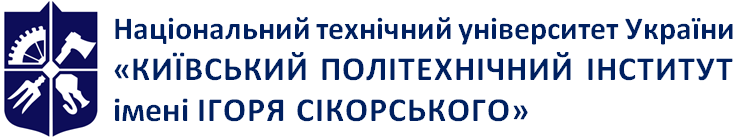 Емблема 
кафедри (за наявності)Кафедра органічної хімії і технології органічних речовинОрганічні сполуки в технології в'яжучих та композиційних матеріалівРобоча програма навчальної дисципліни (Силабус)Органічні сполуки в технології в'яжучих та композиційних матеріалівРобоча програма навчальної дисципліни (Силабус)Органічні сполуки в технології в'яжучих та композиційних матеріалівРобоча програма навчальної дисципліни (Силабус)Рівень вищої освітиПерший (бакалаврський)Галузь знань16 Хімічна та біоінженеріяСпеціальність161 Хімічні технології та інженеріяОсвітня програмаХімічні технології неорганічних і органічних зв’язуючих та композиційних матеріалів, Хімічні технології неорганічних керамічних матеріалівСтатус дисципліниНормативнаФорма навчанняочна(денна)Рік підготовки, семестр2 курс, весняний семестрОбсяг дисципліни4,5 кредитів ЄКТССеместровий контроль/ контрольні заходиЕкзамен письмовийРозклад занятьЛекції 36 год., лабораторні (комп’ютерні практикуми) 36 год., Самостійна робота 63 год.,Мова викладанняУкраїнськаІнформація про 
керівника курсу / викладачівЛектор: асистент, к.х.н. Гунченко П.О. pag@xtf.kpi.uaЛабораторні: доц., доц., к.х.н. Кощій І.В. i.kosh@outlook.com Ст.в., с.н.с., к.х.н. Клімко Ю.Є.ас. к.х.н.Зарудницький Є.В.Розміщення курсуhttps://classroom.google.com/c/MjY4MjIyNDk1Mzgz?cjc=zikjesh№ДатаОпис заняття11 - 7 лютого 2021 р.Тема 1 – Альдегіди та кетони. Структура, ізомерія і номенклатура альдегідів та кетонів. Найважливіші представники аліфатичних та ароматичних карбонільних сполук. Фізичні властивості. Основні методи одержання альдегідів і кетонів. Структура і реакційна здатність карбонільної групи та шляхи можливої функціоналізації альдегідів і кетонів. 28 – 14 лютого 2021 р.Продовження теми 1: Реакції нуклеофільного приєднання: загальні закономірності. Схема механізму та приклади реакцій нуклеофільного приєднання. Реакції з водою та спиртами. Поняття про захисну групу. 315– 21 лютого 2021 р.Продовження теми 1: Приєднання металоорганічних сполук. Реакції з азотистими основами. Реакції відновлення альдегідів і кетонів. Взаємодія з іншими нуклеофілами: Реакція Віттіга.  423 – 28 лютого 2021 р.Продовження теми 1: Основні способи одержання енолів та енолятів. Основні напрямки функціоналізації. Кето-енольна таутомерія. Реакція Канніцаро. Естерні конденсації. Синтези за участю малонового та ацетооцтового естерів. Реакція Міхаеля.51 березня – 7 березня 2021 р.Тема 2. Основні типи азотовмісних функціональних груп. Номенклатура та ізомерія амінів. Огляд найважливіших способів синтезу амінів. Основність амінів та фактори, що її визначають. Хімічні властивості амінів. Нуклеофільні реакції амінів. 68 березня – 14 березня 2021 р.Продовження теми 2: Діазосполуки, їх структура, стабільність та реакційна здатність. Синтез діазосполук. Реакції діазосполук із виділенням та без виділення азоту. Реакції азосполучення. 715 березня – 21 березня 2021 р.Продовження теми 2: Азосполуки. Загальне поняття про кольоровість. Азобарвники.  Нітрозо- та нітросполуки. Способи їх одержання та хімічні властивості.822 березня – 28 березня 2021 р.Тема 3. Амінокислоти. Класифікація амінокислот. Стереохімія амінокислот. Кислотно-основні властивості. 929 березня – 4 квітня 2021 р.Продовження теми 3: Ізоелектрична точка. Електрофорез. Основні шляхи синтезу амінокислот. Хімічні властивості амінокислот.105 - 11 квітня 2021 рТема 4 – Вугливоди. Загальна класифікація вуглеводів. Способи зображення молекул. Номенклатура вуглеводів. Відносна конфігурація. Хімічні властивості вуглеводів.1112 - 18 квітня 2021 р Продовження теми 4: Реакції по карбонільній групі. Реакції за участю циклічної форми. Глюкоза, фруктоза, доведення будови вуглеводів та їх хімічні властивості.1219 - 25 квітня 2021 рПродовження теми 4: Дисахариди відновлюючі (мальтоза, целобіоза, лактоза) та невідновлюючі (трегалоза, сахароза). Полісахариди (крохмаль, клітковина). Естери целюлози. Віскоза.1326 квітня - 2 травня 2021 рТема 5 – Загальна класифікація гетероциклічних сполук. П’ятичленні гетероцикли: методи одержання та хімічні властивості. Ацидофобність. Індол. 143 – 9 травня 2021 р.Продовження теми 5: Шестичленні азотовмісні гетероцикли, їх структура та реакційна здатність. Методи одержання та хімічні властивості. Хінолін. Реакція Скраупа.1510 – 16 травня 2021 р.Тема 6 –  Види високомолекулярних сполук. Методи отримання. Катіонна, аніонна, радикальна полімеризація.1617 – 24 травня 2021 р.Продовження теми 6: Ізомерія полімерів. Теломеризація. Кополімеризація. Способи проведення полімеризації.1724 - 30 травня 2020 р.Продовження теми 6: Основи поліконденсації, способи проведення. Міграційна полімеризація.1831 травня 2021 р. – 6 червня 2021 р.Продовження теми 6: Синтез високомолекулярних сполук хімічним перетворенням полімерів. Реакційна здатність високомолекулярних сполук.ТижденьТемаОпис запланованої роботи1,2Реакції галогенування. Добування галогенопохідних із спиртів При виконанні роботи потрібно синтезувати етилбромід, оволодіти методами керування оборотніми реакціями, прийомами роботи з гетерогенними системами, з леткими речовинами, навчитись проводити висушування та перегонку органічних речовин.3Реакції галогенування. Добування галогенопохідних із спиртів Захист роботи4,5Реакції ацилюванняПри виконанні потрібно синтезувати ацетанілід, оволодіти методами керування оборотніми реакціями, прийомами роботи з твердими речовинами, навчитись проводити перекристалізацію із застосуванням активованого вугілля, гаряче фільтрування. Вміти визначити температуру топлення і оцінити чистоту отриманого продукту.6Реакції ацилюванняЗахист роботи7,8,9Перегонка з водяною парою. Синтез анілінуПри виконанні роботи потрібно оволодіти прийомами роботи з гетерогенними системами, навчитись проводити перегонку з водяною парою.10Перегонка з водяною парою. Синтез анілінуЗахист роботи11Добування естерів реакцією естерифікації При виконанні роботи потрібно синтезувати синтез ізопентилацетату (ізоамілацетату), оволодіти методами керування оборотніми реакціями, прийомами роботи з гетерогенними системами, навчитись проводити висушування та перегонку органічних речовин. 12Добування естерів реакцією естерифікації Захист роботи13Захист домашньої контрольної роботиЗахист домашньої контрольної роботи14,15Реакції діазотування та азосполучення При виконанні роботи потрібно синтезувати метилоранж, навчитись проводити діазотування та азосполучення, працювати з речовинами, що розкладаються, готувати розчини певних концентрацій, освоїти прийоми роботи з охолоджувальними сумішами, навчитись виділяти та перекристалізовувати речовину.16Реакції діазотування та азосполучення Захист роботи17Написання модульної контрольної роботиНаписання модульної контрольної роботи18Підсумкове заняттяДо відома студентів доводиться кількість балів, яку вони набрали протягом семестру. Студенти, які були не допущеними до семестрової атестації з кредитного модуля, мають усунути причини, що призвели до цього.Вид СРСКількість годин на підготовкуПідготовка до аудиторних занять: повторення лекційного матеріалу, складання попередніх варіантів програм для проведення розрахунків на заняттях, оформлення звітів з комп’ютерних практикумів1 – 2 години на тижденьВиконання домашньої контрольної роботи12 годинПідготовка до МКР (повторення матеріалу)4 годиниПідготовка до екзамену30 годинКількість балівОцінка100-95Відмінно94-85Дуже добре84-75Добре74-65Задовільно64-60ДостатньоМенше 60НезадовільноНе виконані умови допускуНе допущено